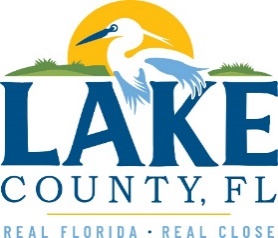 Office of Procurement ServicesP.O. Box 7800 • 315 W. Main St., Suite 416 • Tavares, FL 32778Solicitation Number:	24-526
Solicitation Title:	ARPA-SLFRF FUNDING FOR SUBSTANCE USE DISORDER (SUD) TREATMENT AND RECOVERY SERVICES 
Pre-Solicitation Conference:	N/ALast Day to Ask Questions:  07/03/2024
CLOSING DATE:	07/11/2024 
CLOSING TIME:  	3:00 P.M. EasternProviders shall complete and return all information requested by the specified time and date or Submittal shall be rejected. PURPOSE OF REQUEST SOLICITATIONLake County, Florida seeks Requests for Funding (RFF) from interested Providers seeking ARPA-SLFRF FUNDING FOR SUBSTANCE USE DISORDER (SUD) TREATMENT AND RECOVERY PROGRAM SERVICES for adults who are residents of Lake County. This solicitation is officially posted exclusively on the County’s website.BACKGROUND & OBJECTIVEThis RFF is issued to inform interested Providers of the County’s desire for information to identify experienced, capable Providers who utilize evidence-based methodologies and programming to effectively provide SUD treatment and recovery services in a cost-effective manner.  The County has $800,000.00 in American Rescue Plan Act (ARPA) Coronavirus State and Local Fiscal Recovery Funds (SLFRF) funds available for the provision of evidence-based SUD treatment and recovery program services.  Awards will be made at the County’s sole discretion and may be awarded to one or more Providers.  Funding is available as a one-time award and will not be renewable.  All funds awarded must be fully expended by December 31, 2026. Funds will be awarded to Providers as a Subrecipient of ARPA-SLFRF funds awarded to the County by the U.S. Department of Treasury.  Providers, as a Subrecipient of federal funds, are required to comply with all federal laws, regulations, executive orders, and guidelines related to the use of federal funds and the provision of substance use disorder services.The County is not obligated to award any funds as a result of this RFP process.PROCESS OVERVIEWInterested Providers shall submit a proposal outlining the Substance Use Disorder Treatment Program offered and which is consistent with the expectations and requirements of this RFF, both express and implied.  Following the County’s review of submissions, certain Providers may be invited to meet with the County for more detailed discussions.EXHIBITSExhibit A – Scope of ServicesExhibit B – Insurance RequirementsExhibit C – General Terms and Conditions for Lake County Florida dated 5/6/21.Exhibit D – Federal Funding ClausesATTACHMENTSAttachment 1 – Submittal FormAttachment 2 – BudgetAttachment 3 – Team CompositionAttachment 4 – Reference FormAttachment 5 – Certification of Drugfree workplaceAttachment 6 – Certification Regarding LobbyingAttachment 7 – Certification Debarment & SuspensionAttachment 8 – Affidavit, Economic Incentives to Foreign Entities of ConcernPOINT OF CONTACTDirect all inquiries to the Contracting Officer (official point of contact) listed:  Amy Munday, Contracting OfficerTelephone: 352-343-9839E-mail: Amy.Munday@lakecountyfl.govPRE-PROPOSAL CONFERENCEN/AQUESTIONS, EXCEPTIONS, AND ADDENDAProviders must examine all solicitation content including the General Terms and Conditions for Lake County Florida. All communication, inquiries, or requests for exceptions shall be directed to the Contracting Officer listed in Section 6. The last day for questions or requests for exceptions is 07/03/2024. An addendum may be issued in response to any inquiry received, which changes or clarifies the terms, provisions, or requirements of the solicitation.  No responses to questions submitted will be binding unless released in writing as an addendum to the solicitation and posted on the Formal Solicitations site (lakecountyfl.gov) for this solicitation. Where there appears to be a conflict between this solicitation and any addenda, the last addendum issued will prevail.Providers are responsible to ensure receipt of all addenda and any accompanying documentation. Failure to acknowledge each addendum may prevent submissions from being considered for award. The solicitation due date is static unless notified via addendum.  Process or procedure questions may be asked of the Contracting Officer at any time.METHOD OF AWARDEach Submittal will be evaluated for conformance as responsive and responsible using the following criteria in order of importance:  Proper submittal of ALL documentation as required by this Solicitation. (Responsive)The greatest benefits to Lake County as it pertains to: (Responsible)Firm’s qualifications;Proposed materials and plans to accomplish tasks;Proposed costs / fee schedule or Proposed Team Composition Form;Past Performance. Provide a narrative and documentations demonstrating applicants experience providing the services sought.  Describe the evidence-based practices used and methods of ass Submit three to five verifiable references/projects completed within five years similar in magnitude to the Solicitation. List no more than two Lake County Government projects. Use Attachment 3 – References Form;All technical specifications associated with this Solicitation; andFinancial Stability:  Be prepared to supply a financial statement upon request, preferably a certified audit of the last available fiscal year.  Any additional submittal requirements.Award will be made to the most responsive, responsible Provider whose Proposal represents the best overall value to the County when considering all evaluation factors (no additional details). Per Section 287.05701, Florida Statutes, the County will not request documentation of or consider a Provider’s social, political, or ideological interests when determining if the Provider is a responsible Provider.County reserves the right to make awards to one or more Providers to reject any and all offers or waive any minor irregularity or technicality in Proposals received. Submissions received before the closing date and time listed will be opened, recorded, and accepted for consideration. Providers’ names will be read aloud and recorded. Submittals will be available for inspection during normal business hours from the Office of Procurement Services thirty (30) calendar days after the Solicitation due date or after recommendation of award, whichever occurs first.  DELIVERY AND SUBMITTAL REQUIREMENTSHand delivery of submittals will not be accepted.RESPONSES MUST BE SUBMITTED THROUGH THE SOLICITATION RESPONSE PORTAL TO BE CONSIDERED – Click Here for the Submission Portal.  A response will not be accepted if completed and submitted after the official due date and time. Submission indicates a binding offer to the County and agreement of the terms and conditions referenced in this Solicitation. Do not make any changes to the content or format of any form without County permission. All information must be legible.  Submittal must be organized into the following major sections. Create and upload a file for each section:Provider ProfileStatement of Interest Firm Profile / Firm History  Completed AttachmentsProgram Manager: List the name, business address, telephone number and e-mail address of the program manager for the project.  Provide a resume of the individual’s background and skills in managing similar projects.Include copies of any required licenses or permitsForms	Completed Attachment 1 – Submittal Form Submittal must be signed by an official authorized to legally bind the firm to its provisions. Include a memorandum of authority signed by an officer of the company if the signor is not listed as a corporate officer on the firm’s SunBiz registration.Proof of Sunbiz.org registration Completed W-9 formCompleted Addenda issued. Failure to include signed addenda may be cause for Submittal to be considered non-responsiveProof of insurance or evidence of insurability at levels in Exhibit B – Insurance RequirementsRequired licensesDescriptive literatureCompleted Budget Sheet & Team CompositionCompleted Attachment 2 – Budget Supporting documentation for proposed budgetCompleted Attachment 3 – Team Composition FormProposed SolutionProvide a concise description of the approach and process to successfully complete the work to be performed including any specific staffing or equipment resources.  Multiple alternate solution Proposals may be submitted with the same degree of detail.  See Exhibit A for additional information.Financial StabilityProvide a financial stability statement indicating the firm has the necessary resources (human and financial) to provide the services at the level required by the County.  The County reserves the right to request a financial statement, a certified audit, or a third party prepared financial statement. The County reserves the right to use a third-party company to verify financial information provided. Provide similar information for a subcontractor or joint venture arrangement.LitigationInformation on the nature and outcome of litigation and proceedings for the previous three (3) years where the firm has been involved in any matter related to professional activities.Other InformationInclude any additional data that Provider deems pertinent to the understanding and evaluating of the Proposal.PRESENTATIONS/ POST-DISCUSSIONS AFTER PROPOSAL RESPONSECounty, at its sole discretion, may ask for an oral presentation or demonstration without charge to the County. County reserves the right to require the Provider to demonstrate to the satisfaction of the County that the Firm has the fiscal and technical ability to furnish the requirements of the RFP. The demonstration must satisfy the County and the County will be the sole judge of compliance.County may commence contract negotiations in accordance with the method of award specified.  The County reserves the right to conduct discussions with Providers having a realistic possibility of contract award to include requests for additional information and requests for “best and final” offers.Providers must not assume they will be asked to make a presentation or asked for a “best and final” offer and must include all pertinent and required information in their original Proposal.County is not liable or responsible for any costs incurred in responding to this Solicitation including, without limitation, costs for product or service demonstrations if requested.Interested parties may listen to the 3:01 P.M. solicitation opening by calling 1-321-332-7400, Conference ID 971 920 36# or clicking on this link: Join Microsoft Teams Meeting County owns and retains all proprietary rights in its logos, trademarks, trade names, and copyrighted images (Intellectual Property). Nothing in this solicitation permits or shall be construed as authorization to use or display County’s Intellectual Property on Respondent’s submittal documents or proposal (including any exhibits attached thereto) in response to this solicitation. Unless expressly authorized in writing by County, a Respondent is not authorized and shall not make use of or display any County Intellectual Property on or in its proposal or submittals. Unauthorized use of County’s Intellectual Property may constitute trademark and copyright infringement in violation of federal and state laws. It is a violation and deemed a second-degree misdemeanor under Florida Statutes Section 165.043.[The remainder of this page intentionally left blank]